КОНТРОЛЬНО-СЧЕТНАЯ ПАЛАТА  ГОРОДА ЕНИСЕЙСКАУТВЕРЖДЕНприказом председателяКонтрольно-счетной палатыгорода Енисейскаот «15 августа»  . № 5СТАНДАРТ ВНЕШНЕГО МУНИЦИПАЛЬНОГО ФИНАНСОВОГО  КОНТРОЛЯСФК 2«Проведение внешней проверки годового отчета об исполнении бюджета города Енисейска»Содержание1. Общие положения…………………………………………………………………………...…..32. Организационные основы внешней проверки бюджетной отчетности……………………...33. Этапы проведения внешней проверки бюджетной отчетности, отчета об исполнении бюджета города………………………………………………………………………………………..…...64. Формы и методы проведения внешней проверки бюджетной отчетности…………………65. Проверка контрольных соотношений между показателями форм бюджетной отчетности, установленных письмами  Федерального казначейства для главного  распорядителя, распорядителя и получателя средств бюджета……………………………………………………………………………86. Оформление результатов внешней проверки годовой бюджетной отчётности ГАБС, подготовка заключения……………………………………………………………..……………………..67. Порядок проверки годового отчета об исполнении бюджета города………………..…..…..98. Оформление результатов внешней проверки отчета об исполнении бюджета города за отчетный финансовый год……………………………………………………………………….............109. Основные положения заключения Контрольно-счетной палаты на годовой отчет об исполнении бюджета города за отчетный финансовый год……………………………………..….....12ПРИЛОЖЕНИЯПриложение №1…………………………………………………………………………………..13Приложение №2…………………………………………………………………………………..14Приложение №3…………………………………………………………………………………..16Приложение №4…………………………………………………………………………………..17Приложение №5…………………………………………………………………………………..181. Общие положения1.1. Стандарт внешнего муниципального финансового контроля СФК 2 «Проведение внешней проверки годового отчета об исполнении бюджета города Енисейска» (далее – Стандарт) предназначен для методологического обеспечения реализации положений статей 6, 14.1, 20, 21 Положения о Контрольно-счетной палате города Енисейска, утвержденного решением Енисейского городского Совета депутатов от 23.11.2011  № 24-174  (далее - Положение о КСП),  Регламента Контрольно-счетной палаты города Енисейска (далее – Регламент).1.2. Целью Стандарта является установление общих правил, требований и процедур проведения внешней проверки годового отчета об исполнении городского бюджета за отчетный финансовый год Контрольно-счетной палатой города Енисейска (далее – Контрольно-счетная палата) на всех его этапах.1.3. Настоящий стандарт устанавливает:- основные этапы планирования, организации и проведения внешней проверки бюджетной отчетности главных администраторов бюджетных средств (далее – ГАБС);- требования по оформлению результатов проведения внешней проверки бюджетной отчетности; - определение общих правил этапов, содержания и порядка организации внешней проверки годового отчета об исполнении бюджета города Енисейска за отчетный финансовый год.	1.4. В соответствии с требованиями статьи 264.4. Бюджетного кодекса Российской Федерации, Положения о бюджетном процессе в городе Енисейске, утвержденного решением Енисейского городского Совета депутатов от 28.06.2011 № 17-140 (далее - Положение о бюджетном процессе), Положения о КСП, Контрольно-счетная палата города Енисейска проводит внешнюю проверку годового отчета об исполнении бюджета города Енисейска за отчетный финансовый год (далее по тексту - отчет об исполнении бюджета города), которая включает внешнюю проверку бюджетной отчетности ГАБС бюджета города и подготовку заключения на годовой отчет об исполнении бюджета города. В соответствии со статьей 55.4 Положения о бюджетном процессе Контрольно-счетная палата города готовит заключение на годовой отчет об исполнении бюджета города с учетом данных внешней проверки годовой бюджетной отчетности главных администраторов бюджетных средств.При подготовке заключения на отчет об исполнении бюджета города анализируются результаты предварительного контроля, результаты контрольных мероприятий за исполнением бюджета города отчетного года, а также результаты проверок бюджетной отчетности ГАБС.Свод материалов, обобщение справок, подготовленных сотрудниками Контрольно-счетной  палаты, и формирование текста заключения на отчет об исполнении бюджета города осуществляет председатель Контрольно-счетной палаты.1.5. При организации и проведении внешней проверки бюджетной отчетности, оформлении их результатов, должностные лица Контрольно-счетной палаты руководствуются Конституцией Российской Федерации, Бюджетным кодексом Российской Федерации (далее – Бюджетный кодекс), Уставом города Енисейска, Положением о бюджетном процессе в городе Енисейске, решением Енисейского городского Совета депутатов на отчетный финансовый год, другими законодательными и нормативными правовыми актами Российской Федерации, Красноярского края, города Енисейска, Регламентом, приказами, иными нормативными документами Контрольно-счетной палаты, а также настоящим Стандартом. 2 Организационные основы внешней проверки бюджетной отчетности 2.1 Цели и задачи проведения внешней проверки бюджетной отчетностиЦелью внешней проверки являются: определение соответствия отчета об исполнении бюджета города и бюджетной отчетности ГАБС требованиям бюджетного законодательства, оценка достоверности отчетности об исполнении бюджета города, выявление возможных нарушений, недостатков и их последствий.Задачами внешней проверки бюджетной отчетности являются: - оценка финансовой деятельности ГАБС на соответствие её требованиям законодательных и других нормативных правовых актов, предписанным условиям и установленным правилам; - оценка фактического расходования бюджетных средств ГАБС путем сравнения с показателями, утвержденными решением о бюджете города, установить процент исполнения утвержденных показателей, провести анализ объема и структуры расходов, отклонений от утвержденных показателей; - анализ исполнения бюджета города на соответствие требованиям бюджетных процедур, оценить деятельность органов местного самоуправления по исполнению бюджета города на соответствие основным принципам бюджетной системы, установленным Бюджетным кодексом Российской Федерации;- определение полноты исполнения бюджета города по объему и структуре доходов и расходов; - оценка размера дефицита бюджета города и источников его финансирования на соответствие их установленным решением о местном бюджете параметрам и требованиям бюджетного законодательства;- оценка эффективности и результативности произведенных бюджетных расходов с учетом проведенных контрольных мероприятий;- выявление резервов при исполнении бюджета города.2.2 Объекты внешней проверки бюджетной отчетностиОбъектами внешней проверки бюджетной отчетности являются главные администраторы бюджетных средств и иные участники бюджетного процесса, если они получают, перечисляют и используют средства местного бюджет в соответствии с ведомственной структурой расходов бюджета. 2.3 Предмет внешней проверки бюджетной отчетностиПредметом внешней проверки бюджетной отчетности являются документы, представленные в Контрольно-счетную палату в соответствии с требованиями ст. 264.1 Бюджетного кодекса, статьи 55 Положения о бюджетном процессе в городе Енисейске, утвержденного решением Енисейского городского Совета депутатов от 28.06.2011 №17-140. Бюджетная отчетность предоставляется на бумажных носителях и (или) в виде электронного документа, с предоставлением на электронных носителях.3. Этапы проведения внешней проверки бюджетной отчетности, отчета об исполнении бюджета городаВнешняя проверка отчета об исполнении бюджета города и бюджетной отчетности ГАБС проводится в несколько этапов:	3.1 Направление руководителям проверяемых объектов письма (Приложение №1) о предоставлении бюджетной отчетности не позднее чем за десять календарных дней до начала ее проведения. В письме указываются основание для проведения проверки бюджетной отчетности, сроки ее предоставления и дополнительная информация для проведения проверки бюджетной отчетности. Календарные сроки проведения внешних проверок годовой бюджетной отчетности ГАБС устанавливаются приказом Председателя Контрольно-счетной палаты с 15 февраля года, следующего за отчетным финансовым годом. К письму могут прилагаться:	- перечень документов,  которые должностные лица объекта должны подготовить для представления сотрудникам Контрольно-счетной палаты;	- перечень вопросов, на которые должны ответить должностные лица объекта до начала проведения проверки.3.2 Подготовка приказа Председателя Контрольно-счетной палаты (Приложение №2) о проведении внешней проверки с утверждением плана  проведение проверки годовой отчетности ГАБС с указанием необходимых процедур, сроков и ответственных должностных лиц за организацию и выполнение работы. Участие привлеченных специалистов органов местного самоуправления и организаций в проведении контрольных мероприятий также указывается в приказе председателя Контрольно-счетной палаты. 3.3 Оформление удостоверения – документа, дающего разрешение лицам, участвующим в проведении проверки, право проведения проверки. Форма удостоверения на проведение внешней проверки бюджетной отчетности приведена в Приложении №3. Удостоверение подписывается Председателем Контрольно-счетной палаты. 3.4 Изучение нормативно-правовой базы, регулирующей бюджетные отношения в отчетном финансовом году, направление запросов в финансовое управление и в другие структурные и отраслевые подразделения администрации города Енисейска, участвующие в процессе исполнения бюджета города для получения материалов, необходимых для проведения внешней проверки;3.5 Проверка бюджетной отчетности ГАБС и оформление ее результатов. Приложение №4;3.6 Проверка отчета об исполнении бюджета города;3.7 Оформление результатов внешней проверки и подготовка заключения. 4. Формы и методы проведения внешней проверки бюджетной отчетности При проведении внешней проверки бюджетной отчетности осуществляются следующие формы контроля:- экспертно-аналитические мероприятия по анализу данных бюджетной отчетности и иной информации об исполнении бюджета города (камеральная проверка);- контрольные мероприятия (с выходом на объект) по проверке достоверности данных бюджетной отчетности. 4.1. Экспертиза бюджетной отчетности и иной информации об исполнении бюджетаПри проведении экспертизы подлежит проверке соблюдение сроков представления бюджетной отчетности, установленных нормативными правовыми актами и наличие всех форм бюджетной отчетности, установленных статьей 264.1. Бюджетного Кодекса Российской Федерации и Инструкцией о порядке составления и представления годовой, квартальной и месячной отчетности об исполнении бюджетов бюджетной системы Российской Федерации, утвержденной Приказом Минфина РФ на соответствующий финансовый год для главного распорядителя, распорядителя, получателя бюджетных средств, главного администратора, администратора источников финансирования дефицита бюджета, главного администратора, администратора доходов бюджета и для финансового органа. При анализе данных бюджетной отчетности проверяется:- соответствие бюджетной отчетности требованиям нормативных правовых актов по составу, содержанию и представлению;- соответствие плановых показателей, указанных в бюджетной отчетности, показателям решения о бюджете города с учетом изменений, внесенных в ходе исполнения бюджета; - внутренняя согласованность соответствующих форм отчетности. Особое значение для анализа деятельности субъекта бюджетной отчетности имеет пояснительная записка, содержащая информацию о различных аспектах бюджетной отчетности. При анализе бюджетной отчетности необходимо обратить внимание на наличие и заполнение форм пояснительной записки, кроме тех, в которых показатели, предусмотренные формой, не имеют числового значения (7 таблиц и 15 форм: 0503161, 0503162, 0503163, 0503164, 0503166, 0503167, 0503168, 0503169, 0503171, 0503172, 0503173, 0503176, 0503177, 0503178, 0503182). Следует провести сопоставление данных пояснительной записки с балансом (ф. 0503130), отчетом об исполнении бюджета главного распорядителя, распорядителя, получателя бюджетных средств, главного администратора, администратора источников финансирования дефицита бюджета, главного администратора, администратора доходов бюджета (ф. 0503127), отчетом об исполнении смет доходов и расходов по приносящей доход деятельности главного распорядителя, распорядителя, получателя бюджетных средств (ф. 0503137). На основе анализа представленных материалов необходимо установить степень выполнения показателей результативности деятельности и достижения целей субъектом бюджетной отчетности, в разрезе плановых и фактических показателей; результативности мер, направленных на повышение эффективности расходования бюджетных средств, мероприятий по внутреннему контролю за соблюдением требований бюджетного законодательства, соблюдением финансовой дисциплины и эффективным использованием материальных и финансовых ресурсов и составлением отчетности. Следует обратить внимание на соблюдение требований инвентаризации имущества и финансовых обязательств на основании методических указаний по инвентаризации имущества и финансовых обязательств, утвержденных приказом Минфина России от 13.06.1995 № 49. Необходимо проанализировать состояние расчетов по дебиторской и кредиторской задолженности в разрезе видов расчетов, причины возникновения задолженности и их влияние на исполнение бюджета субъектом бюджетной отчетности, а также причин отклонения утвержденных бюджетных назначений и уточненной бюджетной росписи и кассового исполнения от уточненной бюджетной росписи. Проверка контрольных соотношений между показателями форм бюджетной отчетности, установленных письмами Федерального казначейства для главного распорядителя, распорядителя и получателя средств бюджета на очередной финансовый год.В итоговом документе требуется отразить общие объемы внесенных в течение отчетного финансового года изменений в бюджетные назначения по расходам. 4.2. Проведение контрольных мероприятий (с выходом на объект) по проверке достоверности данных бюджетной отчетности С учетом положений Бюджетного кодекса Российской Федерации, Положения о бюджетном процессе и плана работы Контрольно-счетной палаты на текущий год, сотрудники Контрольно-счетной палаты (выборочно - по решению Председателя Контрольно-счетной палаты) проводят контрольные мероприятия (с выходом на объект) по проверке бюджетной отчетности ГАБС.В ходе проведения внешней проверки бюджетной отчетности на объекте необходимо проверить:- соблюдение требований бюджетного законодательства, регулирующего порядок осуществления бюджетных процедур;- соответствие фактических показателей, указанных в отчетности ГАБС, данным отчетности подведомственных администраторов бюджетных средств (выборочно - по решению ответственного исполнителя на объекте);- соответствие показателей отчетности ГАБС данным синтетического и аналитического учета, а также соответствие данных синтетического и аналитического учета между собой;- соответствие данных синтетического и аналитического учета данным документов, являющихся основанием для осуществления операций;- соблюдение принципов и правил бухгалтерского учета, применяемых при подготовке бюджетной отчетности. 4.2.1. Проверка отчета об исполнении  бюджета главного распорядителя, распорядителя, получателя бюджетных средств, главного администратора, администратора источников финансирования дефицита бюджета, главного администратора, администратора доходов бюджета (ф. 0503127) Отчет об исполнении бюджета содержит данные об исполнении местного бюджета по доходам, расходам и источникам финансирования дефицита бюджета и характеризует деятельность органов местного самоуправления (муниципальных органов).Данные раздела «Доходы» по графе 5 сопоставляются с данными Главной книги и данными аналитического учета по соответствующим счетам счета 121002000 «Расчеты по поступлениям в бюджет с финансовыми органами» (121002110, 121002120, 121002130, 121002140, 121002151, 121002152, 121002153, 121002160, 121002173, 121002180, 121002410, 121002420, 121002430, 121002440). По графе 6 раздела данные сопоставляются с данными Главной книги и с данными аналитического учета по забалансовому счету 17 «Поступления денежных средств на банковские счета учреждения», открытым к счетам 020121000 «Денежные средства учреждения на счетах в кредитных организациях» и «20123000 «Денежные средства учреждения в кредитных организациях в пути», в разрезе кодов классификации доходов бюджетов Российской Федерации.Данные раздела «Расходы бюджета» по графе 6 сопоставляются с данными Главной книги и данными аналитического учета по соответствующим счетам счета 130405000 «Расчеты по платежам из бюджета с финансовым органом» (130405211, 130405212, 130405213, 130405221, 130405222, 130405223, 130405224, 130405225, 130405226, 130405231, 130405232, 130405241, 130405242, 130405251, 130405252, 130405253, 130405261, 130405262, 130405263, 130405273, 130405290, 130405310, 130405320, 130405330, 130405340, 130405530). Необходимо отметить, что в графу не включаются данные по операциям главного распорядителя (распорядителя), получателя средств бюджета по перечислению денежных средств распорядителю (получателю) средств бюджета на бюджетные счета в рублях и иностранной валюте, открытые в кредитных организациях, отражаемые в корреспонденции с соответствующими счетами счета 130404000 «Внутриведомственные расчеты» и восстановлению указанных средств.Данные графы 7 раздела сопоставляются с данными Главной книги и с данными аналитического учета по забалансовому счету 18 «Выбытия денежных средств с банковских счетов учреждения»», открытым к счетам 120121000 «Денежные средства учреждения на счетах в кредитных организациях», в разрезе кодов классификации расходов бюджетов Российской Федерации.Необходимо провести анализ неиспользованных назначений по ассигнованиям (гр.10 формы 0503127) и лимитам бюджетных обязательств (гр.11 формы 0503127), установить причины не использования ассигнований.4.2.2. Проверка баланса главного распорядителя, распорядителя, получателя бюджетных средств, главного администратора, администратора источников финансирования дефицита бюджета, главного администратора, администратора доходов бюджета (ф. 0503130). В начале проверки путем сопоставления бухгалтерской отчетности на конец предшествующего проверяемому периоду и на начало отчетного периода необходимо убедиться, что сальдо по счетам корректно перенесено из предыдущего периода и не содержит искажений. Провести сверку остатков на конец отчетного периода с данными Главной книги. При сверке остатков необходимо обратить внимание на сведения об изменении остатков валюты баланса (ф.0503173 пояснительной записки). Также необходимо обратить внимание на недопущение отражения в балансе свернутого дебетового и кредитового остатка по счетам. Раздел I «Нефинансовые активы» Осуществить сопоставление данных баланса по разделу с данными Главной книги на начало и конец года, оборотных ведомостей по основным средствам и нематериальным активам, карточками количественно-суммового учета материальных ценностей, журналом операций по выбытию и перемещению нефинансовых активов за декабрь. Выборочно проверить правильность и полноту отражения в учете поступлений и выбытий нефинансовых активов. Обратить внимание на наличие остатка по счету 010600000 «Вложения в нефинансовые активы» (010601000-010604000). Сверить его с данными многографной карточки, в которой учет ведется по каждому строящемуся объекту, приобретаемому объекту, по виду готовой продукции, оказываемой услуге. Выборочно проверить правильность применения методики переоценки нефинансовых активов.Раздел II «Финансовые активы» Сопоставить данные баланса по разделу «Финансовые активы» с данными Главной книги, регистрами бюджетного учета в разрезе счетов бюджетного учета. Выборочная проверка правильности отражения операций осуществляется на основании первичных документов.Необходимо провести сопоставление данных: - по счету 020134000 «Касса» на конец отчетного периода с данными Главной книги по этому же счету, с данными журнала операций по счету «Касса» за декабрь, данными кассовой книги (остатком по кассовой книге за последний операционный день финансового года). Выборочно проверить соблюдение требований Положения о порядке ведения кассовых операций с банкнотами и монетой Банка России на территории Российской Федерации, утвержденного Центральным банком Российской Федерации 12.10.2011 № 373-П; - по счету 020105000 «Денежные документы» на конец отчетного периода с данными Главной книги по счету 020135000 «Денежные документы», карточками учета средств и расчетов (по видам денежных документов: талоны на бензин, оплаченные путевки в дома отдыха, санатории, почтовые марки и другие).Раздел III «Обязательства» Необходимо провести сопоставление данных баланса:- по счету 030200000 «Расчеты по принятым обязательствам» на конец отчетного периода с данными Главной книги по счету 030200000 «Расчеты по принятым обязательствам» с данными карточек учета средств и расчетов (по каждому поставщику) или с журналом операций расчетов с поставщиками и подрядчиками. Необходимо выборочно проверить обоснованность и правильность отражения в учете расчетов по принятым обязательствам, обращая внимание на акты сверки расчетов с поставщиками и подрядчиками; - по счету 030300000 «Расчеты по платежам в бюджеты» на конец отчетного периода с данными Главной книги по счету 030300000 «Расчеты по платежам в бюджеты» (счета 030301000-030306000), с данными карточек учета средств и расчетов (по каждому виду расчетов) или с данными многографных карточек. При наличии остатков обратить внимание на наличие актов сверки расчетов с налоговой инспекцией, внебюджетными фондами. По счетам 030302000, 030303000, 030304000, 030305000, 03030600 дебетовый остаток по счету отражается со знаком «минус»;- по счету 030400000 «Прочие расчеты с кредиторами» на конец отчетного периода с данными Главной книги по счету 030400000 «Прочие расчеты с кредиторами» (счета 030401000-030405000), с данными карточек учета средств и расчетов (по каждому виду расчетов), по расчетам с депонентами – с книгой аналитического учета депонированной оплаты труда, денежного довольствия военнослужащих и стипендий. При наличии остатков проверить обоснованность принятия к учету задолженности (ведомости на выплату заработной платы, сроки задолженности, акты сверки задолженности).Проверить правильность отражения в учете операций по забалансовым счетам с 01 по 18 и сопоставление данных, отраженных в справке о наличии имущества и обязательств на забалансовых счетах к балансу (ф. 0503130) с данными аналитического учета. 4.2.3. Проверка отчета о финансовых результатах деятельности (ф. 0503121) В данной форме отражаются показатели без учета результата заключительных операций по закрытию счетов при завершении финансового года, проведенных 31 декабря отчетного финансового года.Сопоставление данных раздела «Доходы» необходимо провести с данными соответствующих счетов аналитического учета по кассовым поступлениям и средствам в пути. Сопоставление данных раздела «Расходы» необходимо провести с данными соответствующих счетов аналитического учета по произведенным кассовым расходам.5. Оформление результатов внешней проверки годовой бюджетной отчётности ГАБС, подготовка заключенияНа основе проверки бюджетной отчётности ГАБС готовятся заключения по результатам внешней проверки бюджетной отчётности ГАБС (по каждому ГАБС).В заключении в обязательном порядке должно быть отражено:- плановое и фактическое исполнение расходов ГАБС (в разрезе функциональной классификации расходов), в том числе за счёт доходов от предпринимательской и иной, приносящей доход деятельности;- информация о наличии/отсутствии фактов неполноты бюджетной отчётности с указанием причин и последствий;- информация о наличии/отсутствии фактов недостоверности показателей бюджетной отчётности; о наличии/отсутствии фактов, способных негативно повлиять на достоверность отчётности;- информация о наличии/отсутствии фактов нарушения бюджетного законодательства с указанием причин и последствий;- информация об исполнении муниципальных целевых программ (в разрезе финансового исполнения и достижения натуральных показателей);- информация об эффективности и результативности использования бюджетных средств ГАБС.Результаты внешней проверки оформляются заключением по результатам внешней проверки с указанием выявленных нарушений. Заключение представляет собой подробный отчет по результатам проведения внешней проверки. В заключении при описании каждого нарушения, выявленного в ходе проведения внешней проверки, должны быть указаны положения законодательных и нормативных правовых актов, которые были нарушены, и в чем выразилось нарушение.Заключение по результатам внешней проверки бюджетной отчётности ГАБС подписывается сотрудниками Контрольно-счетной палаты, осуществившими внешнюю проверку (Приложение № 4  к Стандарту).На основе заключений по результатам внешней проверки бюджетной отчетности ГАБС формируется Заключение Контрольно-счетной палаты по итогам рассмотрения годового отчета об исполнении бюджета города.В случае выявленных фактов недостоверности бюджетной отчетности ГАБС рассматривается вопрос о включении в План работы проведения контрольно мероприятия в отношении данного ГАБС.Заключение по результатам проведения внешней проверки бюджетной отчетности ГАБС составляется в двух экземплярах и направляется в адрес проверяемого объекта с сопроводительным письмом, составленным по форме согласно Приложению № 5 к настоящему Стандарту. Сотрудник КСП контролирует представление в КСП одного экземпляра заключения, подписанного руководителем проверяемого объекта, в указанный в сопроводительном письме срок.6. Порядок проверки годового отчета об исполнении бюджета города6.1. В ходе подготовки заключения осуществляется экспертно-аналитическая работа по проверке отчета об исполнении  бюджета города по следующим направлениям: 1) Оценка соблюдения требований бюджетного законодательства при составлении отчета об исполнении бюджета города по:- структуре отчета;- срокам представления отчета.2) Оценка реализации основных направлений бюджетной политики по итогам исполнения бюджета города. В данном разделе отражается, соответствуют ли итоги исполнения бюджета города за соответствующий отчетный год целям и задачам, поставленным Администрацией города Енисейска в основных направлениях бюджетной и налоговой политики. Следует изложить организацию бюджетного процесса в городе Енисейске, утверждение и исполнение бюджета города, наличие законодательных и нормативных актов по бюджетному процессу, регулирующих бюджетные правоотношения, в том числе:- о порядке составления, рассмотрения, утверждения и исполнения бюджета города, а также составления и утверждения отчетов об исполнении бюджета города.Необходимо также провести анализ соответствия отчета об исполнении бюджета города Бюджетному кодексу Российской Федерации.Осуществить анализ изменения основных характеристик бюджета города в отчётном финансовом году.3) Оценка фактического исполнения бюджета города:- общая характеристика исполнения бюджета города;- анализ исполнения доходной части бюджета города;- анализ исполнения расходной части бюджета города по классификации расходов, а также ведомственной структуре расходов бюджета города; по расходным обязательствам бюджета города на муниципальные целевые программы.- анализ дефицита бюджета города.6.2. Проверка исполнения доходной части бюджета города охватывает: - анализ исполнения налоговых доходов, неналоговых доходов и безвозмездных поступлений бюджета города по кодам классификации доходов бюджетов Российской Федерации в сравнении с запланированными объемами в решении о бюджете города, уровень исполнения, причины отклонения;- полноту отражения в источниках доходов городского бюджета, которые в соответствии с действующим законодательством должны отражаться в доходах бюджета города;- анализ внесения изменений в объемы доходной части в ходе исполнения бюджета города.6.3. Проверка исполнения расходной части бюджета города охватывает: - объем и структуру кассовых расходов по обязательствам городского бюджета;- анализ внесения изменений в объемы расходной части в ходе исполнения бюджета города;- анализ уровня исполнения расходов городского бюджета  по разделам и подразделам классификации расходов бюджетов в сравнении с показателями, утвержденными в решении о бюджете города (с учетом внесенных изменений и дополнений) и сводной бюджетной росписи, уровень исполнения, причины отклонения, с дальнейшей систематизацией полученных данных в формат таблиц и диаграмм;- оценку исполнения программной части бюджета;- законность и эффективность использования средств бюджета с учетом проведенных контрольных мероприятий.При анализе исполнения расходной части городского бюджета следует учитывать расходы на предоставление межбюджетных трансфертов, относимые на все подразделы в соответствии с отраслевой принадлежностью. В ходе оценки уровня исполнения расходов городского бюджета определяются объем и причины неисполнения расходов, в том числе по целевым программам и мероприятиям. Выявляются факты исполнения расходов, не утвержденных решением о бюджете города на отчетный финансовый год. Определяется законность (обоснованность) осуществления расходов, не предусмотренных решением о бюджете города на отчетный финансовый год.6.4. Оценка отчёта по источникам финансирования дефицита бюджета города заключается в: - оценке соответствия нормативных документов по вопросам формирования источников финансирования дефицита бюджета Бюджетному кодексу Российской Федерации и другим законодательным актам; - анализе исполнения дефицита городского бюджета по объему и структуре по кодам классификации источников финансирования дефицитов бюджетов в сравнении с запланированными объемами в решении  о городском бюджете и сводной бюджетной росписи (уровень исполнения, причины отклонения).7. Оформление результатов внешней проверки отчета об исполнении бюджета города за отчетный финансовый год. По результатам контрольных и экспертно-аналитических мероприятий в рамках проверки отчета об исполнении городского бюджета составляется заключение в соответствии со структурой и содержанием, изложенными в настоящем Стандарте.При составлении заключения на отчет об исполнении городского бюджета используются данные внешней проверки бюджетной отчетности ГАБС.В текстовую часть заключения Контрольно-счетной палаты включаются основные положения:- информация о количестве проведенных внешних проверок бюджетной отчетности администраторов бюджетных средств и оформленных по их результатам заключений и иных контрольных мероприятий в течение отчетного финансового года;- соответствие отчета об исполнении бюджета города за отчетный финансовый год,  документов и материалов, представленных одновременно с ним требованиям Бюджетного  кодекса;- общая характеристика исполнения бюджета города;- анализ организации исполнения решения о бюджете города на отчетный финансовый год и соответствия его исполнения Бюджетному кодексу и иным нормативным правовым актам.Заключение на годовой отчет об исполнении городского бюджета не позднее 1 мая текущего финансового года Контрольно-счетная палата представляет в городской Совет депутатов города Енисейска с одновременным направлением заключения в Администрацию города Енисейска. Заключение на годовой отчет об исполнении бюджета города за отчетный финансовый год состоит из следующих разделов и подразделов: 1. Общие положения 2. Исполнение доходов бюджета города 2.1. Общая характеристика исполнения доходов 2.2. Налоговые доходы 2.3. Неналоговые доходы 2.4. Безвозмездные поступления 3. Исполнение расходов бюджета города 3.1. Общая характеристика исполнения расходов 3.2. Расходы бюджета города по разделам и подразделам классификации расходов 3.2.1. Раздел «Общегосударственные вопросы» 3.2.2. Раздел «Национальная безопасность и правоохранительная деятельность» 3.2.3. Раздел «Национальная экономика» 3.2.4. Раздел «Жилищно-коммунальное хозяйство» 3.2.5. Раздел «Охрана окружающей среды» 3.2.6. Раздел «Образование»  3.2.7. Раздел «Культура, кинематография» 3.2.8. Раздел «Здравоохранение» 3.2.9. Раздел «Социальная политика» 3.2.10. Раздел «Физическая культура и спорт»3.2.11. Раздел «Средства массовой информации»3.2.12. Раздел «Обслуживание государственного и муниципального долга3.2.13. Раздел «Межбюджетные трансферты». 4. Дефицит (профицит) бюджета города. 8. Основные положения заключения Контрольно-счетной палаты на годовой отчет об исполнении бюджета города за отчетный финансовый годВ заключении дается оценка основных, наиболее значимых итогов исполнения бюджета города Енисейска, а также в разрезе исполнения доходов, расходов и источников финансирования дефицита городского бюджета за отчетный финансовый год.Заключение должно отвечать требованиям объективности и своевременности, отражать как положительные, так и отрицательные стороны исполнения городского бюджета.Выводы и предложения должны соответствовать структуре и содержанию заключения, указывать причины наиболее существенных отклонений и нарушений, допущенных в ходе исполнения бюджета города, и возможные последствия в случае их несвоевременного устранения, а также предложения по совершенствованию бюджетного процесса и нормативно-правовой базы по финансово-бюджетным вопросам, эффективности использования бюджетных средств.Вывод о степени полноты и достоверности годового отчета об исполнении бюджета приводится только в отношении отчета об исполнении бюджета, в том числе отчета об исполнении сметы доходов и расходов по приносящей доход деятельности (в случае их отражения в бюджете). В отношении иных форм отчетности достаточно привести все факты неполноты и недостоверности, установленные в ходе проведения внешней проверки. Данные иных форм бюджетной отчетности анализируются и оцениваются, прежде всего, для проверки информации, отраженной в отчете об исполнении бюджета. Они также могут анализироваться в случае, если проверка данных отчета об исполнении бюджета свидетельствует о возможных фактах недостоверности иных форм отчетности.	Вывод о соблюдении (несоблюдении) норм законодательства в бюджетной деятельности приводится на основании выявленных фактов нарушения законодательства, приводящих к недостоверности отчетности или иным формам ее искажения, а также фактов нарушения текстовых норм и бюджетных назначений, установленных в Решении о бюджете.	Соблюдение законодательства в части организации исполнения бюджета и другого законодательства рассматривается в качестве условия соблюдения норм закона о бюджете, обеспечения результативности бюджетной деятельности и достоверности бюджетной отчетности.	Вывод о результативности бюджетных расходов приводится в случае, если в бюджетной отчетности имеются данные о достижении формально установленных непосредственных результатах деятельности объектов контроля.	Степень достижения стратегических целей, тактических задач и конечных результатов деятельности, как правило, не может быть подвергнута контролю и оценке в ходе внешней проверки вследствие необходимости применения специальных форм и процедур контроля.	В случае отсутствия формально установленных результатов в качестве одного из основных индикаторов для анализа результативности может служить процент исполнения бюджетных назначений. В результате анализа процента исполнения могут быть получены  сведения о степени достижения результатов бюджетной деятельности, причинах  и факторах достижения результатов. При анализе процента исполнения могут быть получены факты о степени эффективности (неэффективности) деятельности объектов контроля (достижение результатов при меньшем объеме использованных средств, необоснованное планирование результатов деятельности и объемов бюджетных средств на их достижение).                                                                        Приложение № 1Образец оформления письма                                                                к Стандарту проведения внешнейо предоставлении бюджетной отчетности                                             проверки годового отчета обглавных администраторов бюджетных средств                                     исполнении бюджета города                                                                                                                         за отчетный финансовый годО предоставлении годовой отчетности за             год	В соответствии со статьей 264.4 Бюджетного Кодекса РФ, ст.        Положения о бюджетном процессе в городе Енисейске, утвержденного Решением Енисейского городского Совета депутатов от                г. №           (далее – Положение о бюджетном процессе), пункта      Плана работы Контрольно-счетной палаты города Енисейска на            год, Контрольно-счетная палата города просит предоставить годовую отчетность за           год, сформированную в соответствии с Инструкцией, утвержденной приказом Министерства Финансов РФ от               №       «Об утверждении Инструкции о порядке составления и представления годовой, квартальной и месячной отчетности об исполнении бюджетов бюджетной системы Российской Федерации» просим Вас  предоставить бюджетную отчетность за             год не позднее                       года, как на бумажных носителях, так и в электронном виде с отметкой о дате принятия Финансовым Управлением администрации города Енисейска.	Кроме того:                                                                                                                                                                         .                                                                                                                                                               	- перечень документов,  которые должностные лица объекта должны подготовить для представления сотрудникам Контрольно-счетной палаты;	- перечень вопросов, на которые должны ответить должностные лица объекта до начала проведения проверки.Приложение №2Образец оформления приказа                                                               к Стандарту проведения внешнейо проведении бюджетной отчетности                                                      проверки годового отчета об главных администраторов бюджетных средств                                     исполнении бюджета города                                                                                                                         за отчетный финансовый год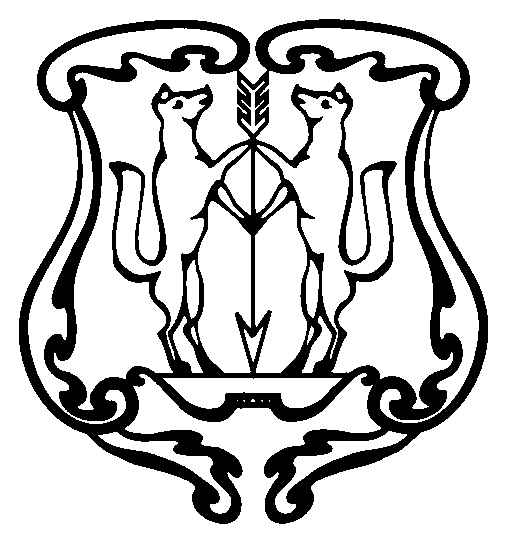 КОНТРОЛЬНО-СЧЕТНАЯ ПАЛАТАГОРОДА ЕНИСЕЙСКА КРАСНОЯРСКОГО КРАЯПРИКАЗ«____»______________20___ г.                                             № ___________О проведении проверки бюджетной отчетностиГлавных администраторов бюджетных средствв рамках внешней проверки отчетаоб исполнении бюджетагорода Енисейска за                 год 	Руководствуясь статьей 55 Положения о бюджетном процессе города Енисейска, утвержденного решением Енисейского городского Совета от 28.06.2011 №17-140.	ПРИКАЗЫВАЮ:	1. Провести с «    »              по «     »                20     года проверку бюджетной отчетности главных администраторов бюджетных средств в рамках внешней проверки отчета об исполнении бюджета города Енисейска за               год.	2. Утвердить план проведения внешней проверки годовой отчетности главных администраторов бюджетных средств  за 20___ год (Приложение №1 к настоящему приказу).	3. Контроль за выполнением настоящего приказа оставляю за собой.Приложение 1к приказу председателяКонтрольно-счетной палатыгорода ЕнисейскаОт «        »                          20         года №           .        План проведения проверки бюджетной отчетности главных администраторов бюджетных средств в рамках внешней проверки отчета об исполнении бюджета города Енисейска за 20___ годПриложение 2к приказу председателяКонтрольно-счетной палатыгорода Енисейскаот «        »                          20         года №           .План-заданиена проведение внешней проверки годовой бюджетной отчетности главных администраторов бюджетных средств за 20     год1. Основание для проведения проверки:  _____________________________________________________________                                       ____2. Цели проведения проверки:2.1 Цель 1. ____________________________________________                   ___________ __________.(формулировка цели)2.1.1. Вопросы: ____________________________________________            _____________________;           ___  ___________________________________________________                                        ____.2.2. Цель 2. ____________________________________________________                       ___________.                                   (формулировка цели)2.2.1. Вопросы: _____________________________________                              _____                          _;           _________________________________________________________                                ______;           ___________________________________________________________                                 ____.3. Предмет проверки: _____________________________________________________                   ____(указывается, что именно проверяется)4. Объекты внешней проверки:4.1. _______________________________________________                                __________________;4.2. __________________________________________________                                _______________.(полное наименование объектов)5. Проверяемый период деятельности: ______________________________________________________                                          __________.Приложение № 3Образец оформления удостоверения                                                  к Стандарту проведения внешнейна проведение внешней  проверки                                                                 проверки годового отчета об годовой отчетности                                                                                     исполнении бюджета города                                                                                                                                 за отчетный финансовый год                                                                                                                          КОНТРОЛЬНО-СЧЕТНАЯ ПАЛАТАГОРОДА ЕНИСЕЙСКА КРАСНОЯРСКОГО  КРАЯУДОСТОВЕРЕНИЕна проведение внешней проверки годовой бюджетной отчетности663180, Красноярский край, г. Енисейск, ул. Ленина, 113 факс: 2-24-00, телефон: 2-24-00E-mail: eniseiskksp@mail.ru                                                                                                                                                                          .«____» ____________20__ года                                                                                             № _____В соответствии с Уставом города Енисейска Красноярского края, Положения о Контрольно-счетной палате города Енисейска, утвержденного решением Енисейского городского Совета депутатов от          №     ,  планом работы Контрольно-счетной палаты города Енисейска, на основании приказа председателя Контрольно-счетной палаты города Енисейска от                                        _______  №             _______                                         ___________________________                  _____                                                                  (инициалы, фамилии специалистов Контрольно-счетной палаты, иных проверяющих органов, уполномоченных на             проведение  контрольного мероприятия, Ф.И.О.)поручается      провести      внешнюю     проверку     годовой       бюджетной       отчетности главных администраторов бюджетных средств.Период контрольного мероприятия: ___________Срок проведения контрольного мероприятия: _______________В соответствии с пунктом 4 статьи 47 Устава города Енисейска, пунктом 10.1 статьи 10 Положения о Контрольно-счетной палате города Енисейска представить вышеперечисленным лицам всю необходимую для проведения проверки информацию.                                                                         Приложение № 4                                                                        Форма оформления заключения                                                           к Стандарту проведения внешней    по результатам внешней проверки                                                              проверки годового отчета об  бюджетной отчетности                                                                             исполнении бюджета города                                                                                                                         за отчетный финансовый годЗаключениепо результатам проведения внешней проверки бюджетной отчетности главного администратора бюджетных средств_________________________________________________(наименование ГАБС) за ________ год__________________                                                                                                            г. Енисейск         (дата составления)Общие сведения: наименование ГАБС, документ на основании которого осуществляет свою деятельность.	1. Администрирование доходов: код ГАБС согласно решения о бюджете города на отчетный финансовый год.	2. Финансовое обеспечение.	3. Оценка полноты и достоверности бюджетной отчетности ГАБС.	4. Соблюдение требований бюджетного законодательства при составлении годовой бюджетной отчетности.	5. Анализ основных наиболее значимых итогов исполнения бюджета ГАБС по доходам, расходам и источникам финансирования дефицита.          Оценка достоверности бюджетной отчетности во всех существенных отношениях проводилась на выборочной основе (в случае с выходом на объект) и включала в себя проверку и анализ:   ____________________________________________                       ______________________(Дается характеристика фактов, способных негативно повлиять на достоверность отчетности: несоответствие ее требованиям нормативных правовых актов по составу, содержанию и представлению, несоблюдение принципов и правил бухгалтерского учета, применяемых при подготовке бюджетной отчетности, отсутствие внутреннего финансового контроля, несоответствие плановых показателей отчетности, данным решения о районном бюджете и т.д.)            В ходе проведения настоящей проверки были использованы результаты тематических контрольных мероприятий, проверяемый период которых полностью или частично охватывали ________ год.           Результаты проверки:           1. Фактов несвоевременности представления и неполноты бюджетной отчетности не выявлено. / Выявлены факты несвоевременности представления и неполноты бюджетной отчетности.           2. Фактов недостоверности бюджетной отчетности не выявлено. / Выявлены факты недостоверности бюджетной отчетности. В соответствии со статьей 264.4. Бюджетного кодекса Российской Федерации Контрольно-счетной палатой города Енисейска Красноярского края проведена внешняя проверка бюджетной отчетности _____________________                    _________________________________________                                                          ___                                                                                                                                            (наименование ГАБС) за __________год.           По результатам проведения внешней проверки бюджетной отчетности составлено заключение.           Контрольно-счетная палата города Енисейска предлагает ознакомиться и подписать заключение.           В срок до ______________ один экземпляр заключения с пояснениями (при их наличии) представить в адрес Контрольно-счетной палаты города ЕнисейскаПредседательКонтрольно-счетной палаты  Города Енисейска                          ______________                   ___________________                                                                  (подпись)                                                     (расшифровка подписи)Фирменный бланк                 Наименование ГАБС…………….……..……….ПредседательКонтрольно-счетной палаты    города Енисейска            

_________________ 
(подпись)

_______________________ 
(расшифровка подписи)ПредседательКонтрольно-счетной палаты    города Енисейска            

_________________ 
(подпись)

_______________________ 
(расшифровка подписи)Наименование объекта внешней проверкиМетод и способ проведения проверки Период проведения проверки Ответственный за проведение проверки1….Камеральный / с выходом на объектИнициалы, фамилия2….……….…..ПредседательКонтрольно-счетной палаты    города Енисейска            

_________________ 
(подпись)

_______________________ 
(расшифровка подписи)Сотрудник КСП_________________ 
(подпись)_______________________ 
(расшифровка подписи) 
Заключение получено «____»____________20__ г. 
 
Заключение получено «____»____________20__ г. 
 
Заключение получено «____»____________20__ г. 
 Руководитель  ГАБС

_________________ 
(подпись)

_______________________ 
(расшифровка подписи)Форма сопроводительного письма                                             Приложение № 5                          к Стандарту проведения внешней 
                                  проверки годового отчета об 
                                 исполнении бюджета  города
                                  за отчетный финансовый год Фирменный бланк Наименование ГАБС…………….……..……….